Sample Course Outline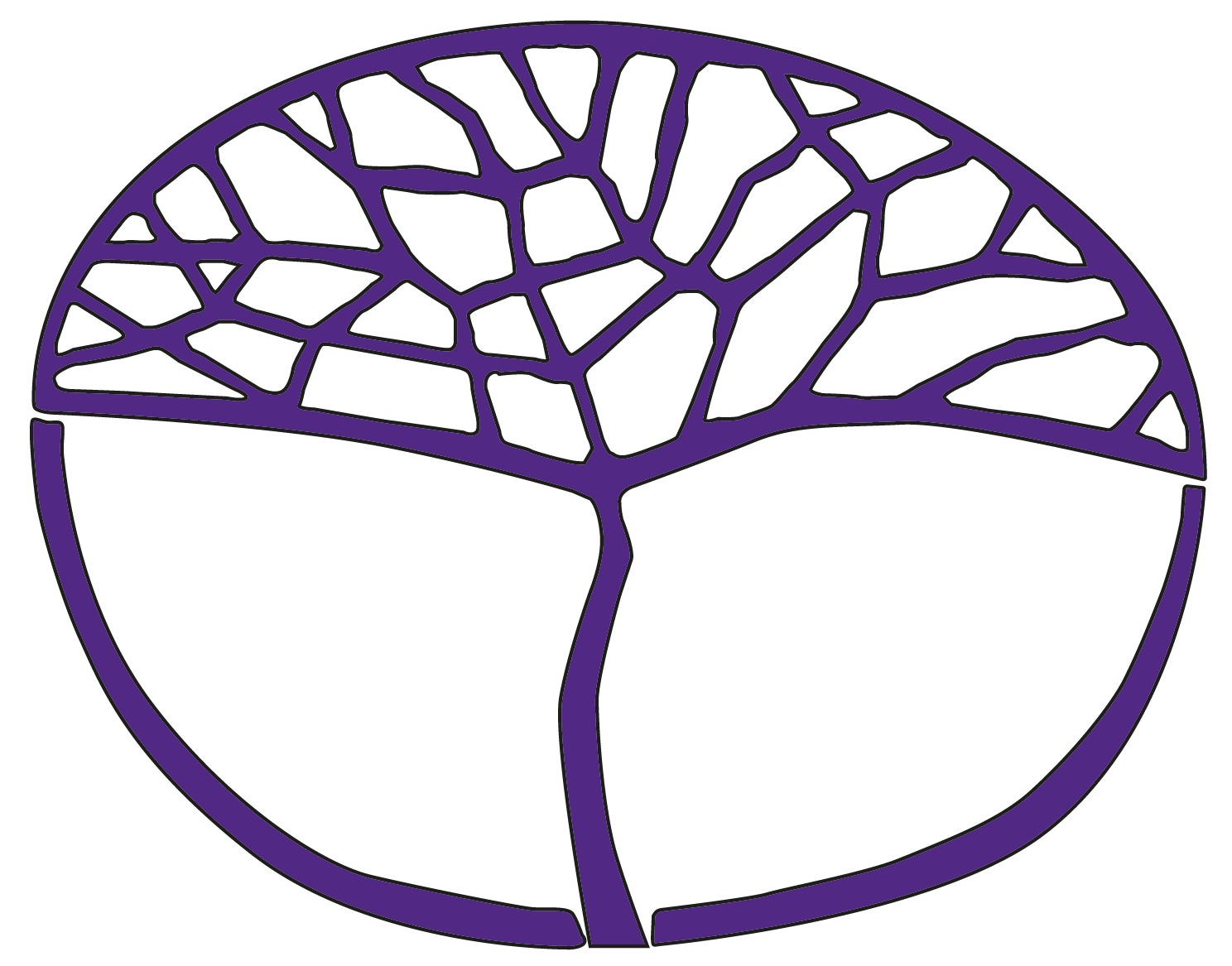 Health StudiesATAR Year 12Copyright© School Curriculum and Standards Authority, 2015This document – apart from any third party copyright material contained in it – may be freely copied, or communicated on an intranet, for non-commercial purposes in educational institutions, provided that the School Curriculum and Standards Authority is acknowledged as the copyright owner, and that the Authority’s moral rights are not infringed.Copying or communication for any other purpose can be done only within the terms of the Copyright Act 1968 or with prior written permission of the School Curriculum and Standards Authority. Copying or communication of any third party copyright material can be done only within the terms of the Copyright Act 1968 or with permission of the copyright owners.Any content in this document that has been derived from the Australian Curriculum may be used under the terms of the Creative Commons Attribution-NonCommercial 3.0 Australia licenceDisclaimerAny resources such as texts, websites and so on that may be referred to in this document are provided as examples of resources that teachers can use to support their learning programs. Their inclusion does not imply that they are mandatory or that they are the only resources relevant to the course.Sample course outlineHealth Studies – ATAR Year 12Unit 3 and Unit 4WeekSyllabus content1–2Principles, frameworks, models and theoriessocio-ecological model of health and its role in understanding and addressing public health problemsindividualinterpersonalorganisationalcommunitysociety purpose and characteristics of five levels of need within Maslow’s hierarchy of needs3–5Holistic healthcharacteristics and needs of specific populationsaccess and equity issues of specific populations quantitative and qualitative measures for detecting health inequities and/or injustices epidemiological datasocial determinants of healthfactors that create health inequities: discriminationgenderaccess to health careunemploymentsocial isolationdislocation of landoccupationaccess to, and level of, educationgeographic locationracismgovernment economic and social policiessocioeconomic statushealth literacyPrinciples, frameworks, models and theoriessocial justice principles in health access and equitydiversitysupportive environments6Actions and strategies purpose of needs assessmenttypes of needcomparativefeltexpressednormativesteps in needs assessment:identifying health issuesanalysis of the problemprioritising issuessetting goalsdetermining strategiesdeveloping action plansevaluating outcomes7Actions and strategies enabling, mediating and advocating strategies in the Ottawa Charter to reduce inequities of specific groupsactions to address health inequity improving access to health careimproving health literacyOttawa Charter action areasactions to achieve social and health equity in the Rio Declaration on Social Determinants of Health8–9Beliefs, attitudes and values influence of culture on personal beliefs, attitudes and values towards health careinfluence of environmental factors on the health behaviour of cultural groups geographical locationsocial networksSocial and cultural norms conflict between norms of specific groups and majority norms Self-management skillsimpact of culture on health decision making organ and tissue donationblood transfusionschildbirth skills that support positive health behavioursassertivenessstress managementresilience10Interpersonal skillslanguage and cultural influences on relationship building in health settingsConsumer healthrelationship between health literacy and health status11Consumer healthhealthcare system reforms private health insurance rebatepublic screening and/or vaccination programsPharmaceutical Benefits Scheme (PBS)12–13Principles, frameworks, models and theoriessteps in the PABCAR public health decision-making modelidentification of the problemamenability to changebenefits and costs of implementing interventionsacceptability of proposed measuresrecommended actions and monitoring Health inquiryplanning a health inquiry identification and analysis of a health issuedevelopment of focus questions to research a health issue14–15Health inquiryplanning a health inquiry identification and analysis of a health issuedevelopment of focus questions to research a health issueuse of a range of information to explore a health issueidentification and use of a range of reliable information sourcesidentification and application of criteria for selecting information sourcesinterpretation of informationsummary of informationidentification and analysis of trends and patterns in datadevelopment of argumentdevelopment of evidence-based conclusionspresentation of findings in appropriate format to suit audienceTask 4: Semester 1 Written examination16Holistic healthimpact of determinants on health inequitiessocialthe social gradientstressearly lifesocial exclusionworkunemploymentsocial supportaddictionfoodtransportcultureenvironmentalfeatures of the natural and built environmentgeographical locationsocioeconomiceducationemploymentincomefamilyhousing/neighbourhoodaccess to servicesmigration/refugee statusfood securitybiomedicalbirth weightbody weight17Principles, frameworks, models and theoriesrole and functions of the World Health Organisation (WHO)purpose and functions of Australia’s aid program purpose of, and progress towards, the eight United Nations Millennium Development Goals18–19Holistic healthglobal and local barriers to addressing social determinants of health povertydisease outbreaksfaminedroughtavailability of clean drinking waterSelf-management skillsimpact of world events on personal, social and cultural identity of population groups displacement from traditional homelandswarviolenceconflictnatural disasters20–21Beliefs, attitudes and values influence of government policies and regulations on beliefs, attitudes and values government policies and regulations that restrict or promote healthy behaviourSocial and cultural norms relationship between health behaviours and proscriptive, prescriptive and popular norms22–23Principles, frameworks, models and theoriesdefinition of health promotion advocacy and when it is best used strategies for health promotion advocacy lobbyingraising awarenesscreating debatedeveloping partnershipsbuilding capacitymobilising groupsframing issuesusing championsinfluencing policy Interpersonal skillscommunication and collaboration skills in health settingsmediationnegotiationcompromisemanaging conflictarbitrationleadershipfacilitation24–25Consumer Healthcomparison of health indicators between Australia and developing countrieslife expectancymortalitymorbidity National Health Priority Areas (NHPAs) and differences with developing countriesActions and strategies health promotion actions to improve National Health Priority Areas (NHPAs)26–29Health inquiry planning a health inquiry identification and analysis of a health issuedevelopment of focus questions to research a health issueuse of a range of information to explore a health issueidentification and use of a range of reliable information sourcesidentification and application of criteria for selecting information sourcesinterpretation of informationsummary of informationidentification and analysis of trends and patterns in datadevelopment of argumentdevelopment of evidence-based conclusionspresentation of findings in appropriate format to suit audience30Exam revisionTask 8: Semester 2 Written examination